AFFILIATION ORDER COPY FROM UNIVERSITY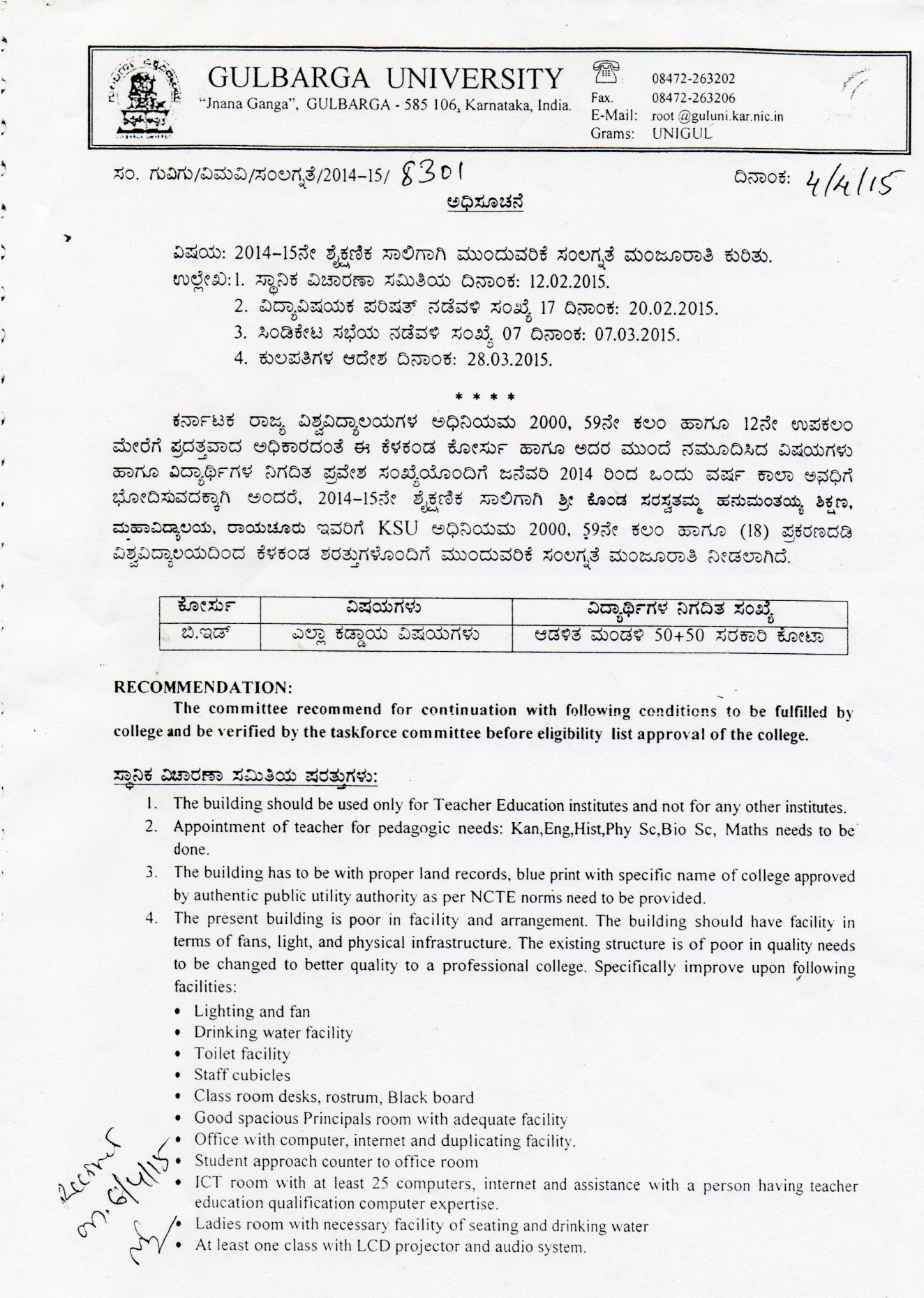 